Sotto l’Alto Patronato del Presidente della Repubblica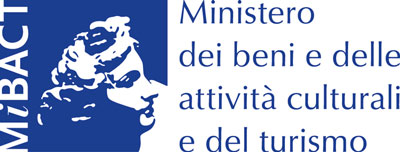 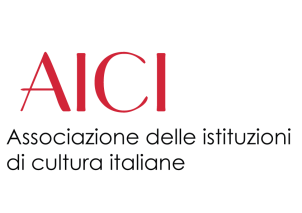 In collaborazione con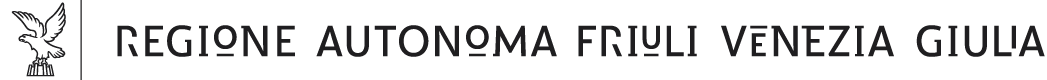 Italia è culturaLa cultura e l’identità europeaIV Conferenza Nazionale Aici  Trieste 21-23 settembre 2017Palazzo della Regione - Piazza dell’Unità d’Italia, 1Giovedì 21 Settembre ore 17. Incontro degli under35 con il Presidente Valdo Spiniore 18. Arrivo e accoglienza dei partecipantiore 18.30 Assemblea Aici *(ordine del giorno in calce al programma)ore 19.30 Light dinner Venerdì 22 Settembre ore 9.30-12.00Saluti di:Debora Serracchiani (Presidente Regione Friuli Venezia Giulia)Roberto Dipiazza (Sindaco Trieste)Antimo Cesaro (Sottosegretario MiBACT)Relazione Valdo Spini (Presidente)Interventi di:Paolo Baratta (Presidente Biennale di Venezia)Daniele Jallà (già Presidente Icom)Sergio Paoletti (Presidente AREA Science Park)Silvio Pons (Presidente Fondazione Gramsci Onlus)Rossana Rummo (Direttore Generale Biblioteche e Istituti Culturali-MiBACT)ore 12.00 Lectio magistralis di Giorgio Pressburger  “La cultura italiana per un intellettuale europeo” ore 13.00 Light lunch ore 14.30-16.30 - Workshop (Sala Predonzani) - Fare cultura oggi. Esperienze innovative degli istituti Introduce e modera Sergio Scamuzzi (Vice Rettore Università di Torino)Nicola Antonetti (Presidente Istituto Luigi Sturzo)Dunia Astrologo (Fondazione Istituto Piemontese Antonio Gramsci Onlus)Andrea Ciampani (Fondazione Energeia)Gabriele Kreuter-Lenz (Direttrice generale del Goethe-Institut in Italia)Sergio Soave (Presidente Polo del ‘900)Vincenzo Vita (Presidente AAMOD)(Sala multimediale) - La sfida della digitalizzazione Introduce e modera Margherita Azzari (Società Geografica Italiana)Giorgia Abeltino (Director Public Policy  Google Art & Cultural Institute)Giuseppe Ariano (Agenzia per l'Italia Digitale)Bruno Boniolo (Polo del ‘900)Simonetta Buttò (Direttrice ICCU)Mariella Guercio  (Presidente ANAI)Laura Moro (Direttrice ICCD)Stefano Vitali (Direttore ICAR)ore 16.30-18.30 - Workshop (Sala Predonzani) - Fondazioni e Istituti: la formazione e il lavoro dei giovani Introduce e modera Massimiliano Tarantino (Segretario generale Fondazione G. Feltrinelli)Giorgio Benvenuto (Presidente Fondazione Pietro Nenni)Christian Caliandro (Università IULM, Milano) Arnaldo Colasanti (Segreteria tecnica Ministro-MIUR)Filippo Giannuzzi (Fondazione Giuseppe Di Vagno)Siriana Suprani (Direttrice Fondazione Gramsci Emilia Romagna)(Sala multimediale) - Gli archivi della memoria del Novecento Introduce e modera Luigi Tomassini (Direttore comitato scientifico Fondazione di Studi Storici Filippo Turati)Monica Barni (Vice Presidente e Assessore Cultura Regione Toscana)Giusella Finocchiaro (Presidente Fondazione Del Monte di Bologna e Ravenna)Marina Giannetto (Sovrintendente Archivio Storico Presidenza della Repubblica)Eugenio Lo Sardo (Soprintendente Archivio Centrale dello Stato)Simona Luciani (Responsabile Archivio Storico Fondazione Lelio e Lisli Basso Onlus)Pietro Polito (Direttore Centro Studi Piero Gobetti)Sabato 23 settembre 9.30-12. - La politica culturale e l’Europa Introduce e modera Enzo D’Antona (Direttore Il Piccolo)Interventi di:Loredana Cornero (Segretaria generale della Comunità radiotelevisiva italofona)Silvia Costa (Commissione Cultura e Istruzione del Parlamento Europeo)Giampaolo D’Andrea (Capo di gabinetto-MiBACT)Raffaello Giulio De Ruggieri (Sindaco di Matera-capitale europea della cultura 2019)Ezio Giuricin (Ricercatore Centro ricerche storiche-Rovigno) Vincenzo Grassi (Segretario generale Istituto Universitario Europeo)Tadej Koren (Fondazione Le vie della pace Kobarid Caporetto)Diego Marani (Coordinatore della politica culturale-Servizio europeo di azione esterna)Flavia Piccoli Nardelli (Presidente Commissione Cultura Camera dei Deputati)Gianni Torrenti (Assessore cultura Friuli Venezia Giulia)ore 12. Conclusioni  Valdo Spini (Presidente)* Ordine del giorno Assemblea soci Aici1. Approvazione bilancio preventivo 2018	2. Ammissione di nuovi soci	3. Relazione Presidente Valdo Spini 	4. Comunicazione Aldo Accardo (Presidente Fondazione G. Siotto): Un modello di 	cooperazione culturale regionale in Sardegna	5. Comunicazione Federico Vicario (Presidente Società filologica friulana): Verso il 	centenario della Società filologica friulana	6. Comunicazione Marco Zaganella (Direttore Fondazione U. Spirito - R. De Felice); Gli istituti 	e i progetti Europe for citizensSegreteria organizzativa AICI:Tel. 06 6879953 - segreteria@aici.it – www.aici.itDaniela D’Amadio 339/5232692